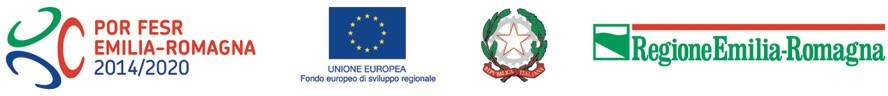 POR-FESR EMILIA-ROMAGNA 2014-2020 Asse 6  “Città attrattive e partecipate”Delibera di Giunta Regionale n. 928 del 18/06/2018Dichiarazione "Cumulo di contributi"Titolo Progetto: 	………………………………………………………………………………………….……CUP: 			………………………………………………………………………………………………. Azione 6.7.2 Energie diffuse progetti specifici di promozione della cultura e valorizzazione del patrimonio culturale Il/La sottoscritto/a ……………………………. nato/a il gg/mm/aaaa a ……………………………., domiciliato/a per la carica presso  ……………………………., Via/Piazza ……………………………., n. …………………………….In qualità di legale rappresentante di: 	Ente locale 		………….……………………………………………………………………………….   	Forma associativa 	………….……………………………………………………………………………….   	Altro			………….………………………………………………………………………………. Beneficiario così identificato:Ente 		…………………………………………………………………………………………………………….Indirizzo 	…………………………………………………………………………………………………………….Tel. 		…………………………………………………………………………………………………………….Comune 	…………………………………………………………………………………………………………….Prov. 		…………………………………………………………………………………………………………….P.IVA/C.F. 	…………………………………………………………………………………………………………….Essendo a conoscenza:della non cumulabilità del progetto con altri aiuti comunitari,del divieto di rendicontare spese per le quali il beneficiario abbia già fruito di una misura di sostegno finanziario pubblico di qualsiasi natura, DICHIARA	che non sono stati richiesti o ottenuti altri contributi pubblici per lo stesso intervento o per spese inerenti al progetto stessoche sono stati richiesti o ottenuti contributi pubblici per lo stesso intervento o per spese inerenti al progetto stesso. Specificare …………………………………………………………………………………………………...Lì,gg/mm/aaaaIl legale rappresentante …………………………………………